BUAP Forms: Breast Ultrasound Cyst Exam Data FormApplication Cycle: Breast Ultrasound Cyst Exam Data Form					     Breast Ultrasound Accreditation Program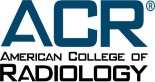 1891 Preston White Drive				                                          Cyst Test Image DataReston, VA 20191-4326The simple cyst must be visible on both mammogram views and must be clearly marked (e.g., digitally annotated, or circled with a wax pencil). If this is not done, your facility will fail accreditation.BUAP#: PRIVILEGED and CONFIDENTIAL • PEER REVIEWRelease or disclosure of this document is prohibited
in accordance with Code of Virginia 8.01- 581.17BREAST ULTRASOUND • GENERALDate of Correlating mammogram examination: ___________________Date of Sonogram examination: _______________________________SIMPLE CYST IMAGES
Important: Cyst must be visible and clearly circled on both mammogram images.A. ULTRASOUND UNITUnit: _______________________________________________1. Transducer frequency: Single Frequency: ____________MHz Frequency range: ____________MHz to ____________MHzThis document is copyright protected by the American College of Radiology. Any attempt to reproduce, copy, modify, alter or otherwise change or use this document without the express written permission of the American College of Radiology is prohibited.BUAP Forms: Breast Ultrasound Solid Mass Exam Data FormApplication Cycle: Breast Ultrasound Solid Mass Exam Data Form					     Breast Ultrasound Accreditation Program1891 Preston White Drive				                                         Solid Test Image DataReston, VA 20191-4326The mass must be visible on both mammogram views and must be clearly marked (e.g., digitally annotated, or circled with a wax pencil). If this is not done, your facility will fail accreditation.BUAP#: PRIVILEGED and CONFIDENTIAL • PEER REVIEWRelease or disclosure of this document is prohibited
in accordance with Code of Virginia 8.01- 581.17BREAST ULTRASOUND • GENERALDate of Correlating mammogram examination: ___________________  Date of Sonogram examination: _______________________________  SOLID MASS IMAGES
Important: Mass must be visible and clearly circled on both mammogram images.A. ULTRASOUND UNITUnit: _______________________________________________1. Transducer frequency: Single Frequency: ____________MHz Frequency range: ____________MHz to ____________MHzThis document is copyright protected by the American College of Radiology. Any attempt to reproduce, copy, modify, alter or otherwise change or use this document without the express written permission of the American College of Radiology is prohibited.BUAP Forms: CNB Exam Data FormApplication Cycle: CNB Exam Data Form					     Breast Ultrasound Accreditation Program1891 Preston White Drive				                Core Needle Biopsy Test Image DataReston, VA 20191-4326The mass must be visible on both mammogram views and must be clearly marked (e.g., digitally annotated, or circled with a wax pencil). If this is not done, your facility will fail accreditation.BUAP#: PRIVILEGED and CONFIDENTIAL • PEER REVIEWRelease or disclosure of this document is prohibited
in accordance with Code of Virginia 8.01- 581.17BREAST ULTRASOUND • GENERALDate of Correlating mammogram examination: ___________________  Date of Sonogram examination: _______________________________  CORE NEEDLE BIOPSY (CNB) IMAGESA. TECHNICAL FACTORS1. Biopsy device used:  Used in fire mode  Used in non-fire mode	Manufacturer: _______________________________  Model: _____________________________________   Vacuum Spring loaded2. Biopsy needle:Gauge: _____________________________________Length: _____________________   mm  cm
Important: Mass must be visible and clearly circled on both mammogram images.B. ULTRASOUND UNITUnit: _______________________________________________1. Transducer frequency: Single Frequency: ____________MHz Frequency range: ____________MHz to ____________MHzThis document is copyright protected by the American College of Radiology. Any attempt to reproduce, copy, modify, alter or otherwise change or use this document without the express written permission of the American College of Radiology is prohibited.BUAP Forms: FNAC Exam Data FormApplication Cycle:FNAC Exam Data Form					     Breast Ultrasound Accreditation Program1891 Preston White Drive				                                        FNAC Test Image DataReston, VA 20191-4326The mass must be visible on both mammogram views and must be clearly marked (e.g., digitally annotated, or circled with a wax pencil). If this is not done, your facility will fail accreditation.BUAP#:PRIVILEGED and CONFIDENTIAL • PEER REVIEWRelease or disclosure of this document is prohibited
in accordance with Code of Virginia 8.01- 581.17BREAST ULTRASOUND • GENERALDate of Correlating mammogram examination: ___________________  Date of Sonogram examination: _______________________________  FINE NEEDLE ASPIRATION CYTOLOGY (FNAC) IMAGESA. TECHNICAL FACTORS1. Biopsy needle:Gauge: _____________________________________
Important: Mass must be visible and clearly circled on both mammogram images. Do not submit Cyst Aspiration or Axillary Lymph Nodes.B. ULTRASOUND UNITUnit: _______________________________________________1. Transducer frequency: Single Frequency: ____________MHz Frequency range: ____________MHz to ____________MHzThis document is copyright protected by the American College of Radiology. Any attempt to reproduce, copy, modify, alter or otherwise change or use this document without the express written permission of the American College of Radiology is prohibited.